ІІІ МІСЬКИЙ  КОНКУРС ПРОМОВ«НАШ ДАР БЕЗЦІННИЙ - МОВА!»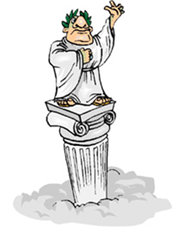 Заговори, чтоб я тебя увидел.
Сократ3 березня 2016 року відбувся ІІІ міський  конкурс промов «Наш дар безцінний - мова!». Основні цілі конкурсу: виявлення юних обдарувань, які мають високий рівень ораторської майстерності, формування в учнів комунікаційних умінь і навичок, оволодіння мистецтвом переконувати, технологією підготовки і виголошення публічних промов. Цей конкурс - своєрідна відповідь на потреби нового інформаційного суспільства з усім багатством його мовних технологій, бо мова - головний прояв особистості людини.У конкурсі взяли участь 60  учнів з різних шкіл міста.Теми для конкурсу ораторського майстерності спонукали ораторів до роздумів: «Я не люблю ...», «Повага до минулого - ось риса, що відрізняє освіченість від дикості» (А. С. Пушкін), «Улюбленому герою віддаю своє серце». Протягом двох  хвилин учасники висловлювалися на обрану ними тему. Були питання і дискусії, сміх і схвальні репліки, обдумані відповіді і гучні оплески. При оцінюванні підготовлених виступів журі враховувало:Ступінь компетентності та ерудиції в обраній для виступу проблеми;Вміння користуватися живою мовою, засобами художньої образотворчості;Вміння уникати використання мовних шаблонів, вишукувати оригінальні ідеї та адекватну форму їх вираження;Рівень володінням невербальної комунікацією;Використання техніки драматизації виступу;Артистизм і власну риторичну харизму;Володіння етикою оратора.Переможцями та призерами конкурсу стала майже половина  учасників - учнів 8-11 класів, бо члени журі, підсумовуючи захід, підкреслили високий рівень конкурсантів в цьому році: промови ораторів були оригінальними, захоплювали дух і хвилювали почуття слухачів. В цьому році ліцей представляв Костянтин Осічанський (10-1). Тема його  виступу: «Улюбленому герою віддаю своє серце». «Історично склалися дві традиції щодо ораторського мистецтва. Як говорив Аристотель: „ Справжній оратор - той, хто вміє переконувати“. В свою чергу, римський філософ Квінтіліан наголошував, що не обов’язково переконати, а важливо донести довершеність своєї думки до слухачів, показати красу слова, вишуканість та хід міркувань. Вміння переконувати є дуже важливим, оскільки ораторство — повсякденна справа. Потрібно вміти переконати хоча б самого себе! - так прокоментував змагання ораторів наш учасник К. Осічанський. - Я вважаю доцільним організацію таких заходів, адже ми повинні вчитися яскраво і точно формулювати власні думки та переконливо  доносити їх до інших. В цілому міський конкурс ораторів - 2016 залишив приємне враження завдяки майстерності та щирості риторів, коректності та об'єктивності суддів, а організація конкурсу, обстановка в залі, сприяли святковому і позитивному настрою!».Вітаємо Костю із заслуженою перемогою!       Новікова С.В., заступник директора з наукової роботи